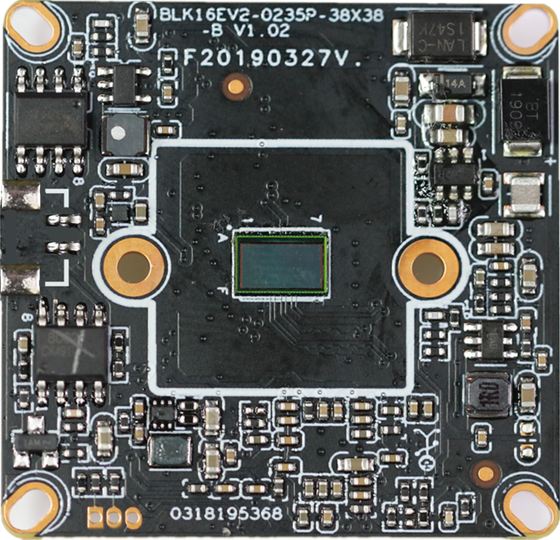 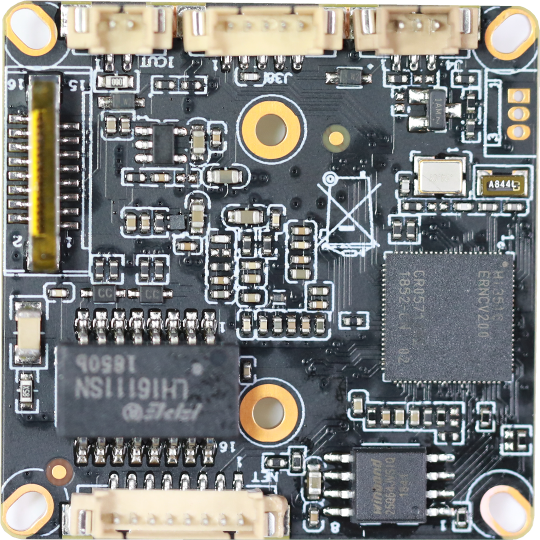 标注丝印编号针脚编号针脚定义功能P2J41IC-CUTIC-CUT驱动P2J42IC-CUTIC-CUT驱动P3J21IRIN_GPIO1_7IRINP3J22GND接地P3J23GPIO2_0GPIO/PWMP6J91AC_OUTL音频输出P6J92AC_LINEL音频输入P6J93GND接地P6J94ALARM_IN1报警输入P6J95GND接地P1J31LED/PHY_AD0网络灯P1J32LED/PHY_AD1网络灯P1J33ETHTX+网口数据发送P1J34ETHTX-网口数据发送P1J35ETHRX+网口数据接收P1J36ETHRX-网口数据接收P1J37GNDGNDP1J3812V输入12V输入